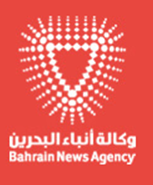 طلال أبو غزالة لـ (بنا) التدريس بـ "جامعة طلال أبوغزاله" بسنابس يبدأ في سبتمبر القادم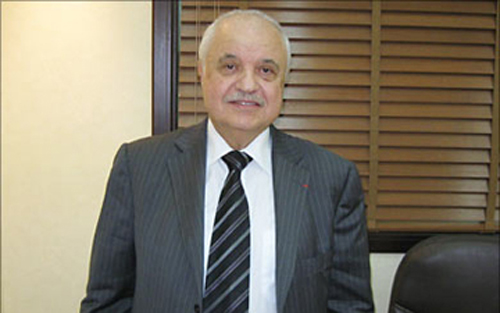 المنامة في 9 ابريل / بنا / قال طلال أبو غزالة رئيس مجموعة طلال أبوغزاله ، أن التدريس بجامعة طلال أبوغزاله الجديدة لدراسات الأعمال بمنطقة سنابس سيبدأ في سبتمبر القادم، مؤكدا جاهزية الجامعة وتزويدها بكافة التقنيات الحديثة لإدخال ثقافة التعليم الالكتروني في مجتمع وبيئة معرفية.وأوضح أبوغزاله في لقاء خاص مع وكالة أنباء البحرين (بنا) على هامش زيارته الحالية لمملكة البحرين للمشاركة بمنتدى البحرين الدولي للحكومة الالكترونية كمتحدث رئيسي، أن الجامعة ستدرّس النخبة من المتفوقين بنفس أسلوب كلية طلال أبوغزاله للأعمال والدراسات العليا في الأردن وهي دراسة الحالات والممارسة العملية بعيدا عن أسلوب المحاضرات التقليدية. وحول كلفة إنشاء الجامعة، قال أبوغزاله "نحن نتكلم هنا عن ملايين كثيرة صرفت بالبحرين، ما يدل على مدى ثقتنا وإيماننا الراسخ بالسوق البحرينية ونجاعة استثمارنا بهذا البلد، وسنواصل كمجموعة طلال أبو غزالة تسخير كافة قدراتنا وامكانياتنا لتوفير كافة الخدمات المهنية النوعية والاستشارات الإدارية لكل دوائر الدولة ومؤسسات المجتمع المدني والمؤسسات التعليمية بالمملكة". وفي تعليقه على تصنيف مملكة البحرين في المرتبة الأولى عربيا و27 عالميا على مؤشر الجاهزية الشبكية بالتقرير العالمي لتكنولوجيا المعلومات الصادر عن المنتدى الاقتصادي العالمي بالتعاون مع "إنسياد"، وصف أبو غزالة التصنيف بـ "الإنجاز الكبير الذي يستحق التقدير"، وما كان ليتم لولا الرؤية الحكيمة لصاحب الجلالة الملك حمد بن عيسى آل خليفة عاهل البلاد المفدى وصاحب السمو الملكي الأمير خليفة بن سلمان آل خليفة رئيس الوزراء الموقر وصاحب السمو الملكي الأمير سلمان بن حمد آل خليفة ولي العهد الأمين، اضافة الى الرعاية التي يوليها سمو الشيخ محمد بن مبارك نائب رئيس مجلس الوزراء رئيس اللجنة العليا لتقنية المعلومات والاتصالات لمشروع الحكومة الالكترونية الذي يعطيه اهتمامه الخاص.واستطرد أبوغزاله قائلاً: "واضح من النتائج ان هذا الجهد الكبير الذي بذلته قيادة البحرين على كل مستوياتها كان السبب وراء تحقيق نتائج يفخر بها كل خليجي وعربي، وأنا هنا لأفتخر بما أنجزته البحرين في ميادين ممارسات الأعمال المتطورة والحكومة الالكترونية".وعن تفاصيل مشاركته بمنتدى البحرين الدولي للحكومة الالكترونية هذا العام، قال أبو غزالة: "انا هنا بصفتي المتحدث الرئيسي بالمنتدى وسأتكلم حول الحكومة الالكترونية لهدف خدمة المواطن، هنالك الكثير من عدم الوضوح الذي يسعى المنتدى لتوضيح معالمه بأن الهدف الوحيد من الحكومة الالكترونية هو تقديم خدمات أفضل للمواطن وبطريقة أسهل وأرخص". وزاد أبو غزالة "سأركز في كلمتي على انه لا حكومة الكترونية بدون شعب الكتروني، وعلينا تعميم ثقافة المعرفة الالكترونية من خلال برامج التعليم والتدريب وإتاحة الفرصة للمعرفة الرقمية لكل مواطن، حتى نصل إلى شعار (كل مواطن رقمي)". وفيما يتعلق بأحدث ابتكارات مجموعة طلال أبوغزاله، كشف أبوغزاله أن المجموعة ستنشئ قبل نهاية العام الجاري "سحابتها الحاسوبية الخاصة" لتشمل كافة نشاطاتها بما فيها البرامج التعليمية، لتكون الأولى من نوعها على مستوى الشركات الخدماتية الخاصة بالمنطقة، لافتا إلى أن "سحابة أبوغزاله" ستؤمن شروط التبادل المعلوماتي والشفافية والحماية والسرية في نفس الوقت.ولفت ابوغزاله إلى نية المجموعة كذلك إنشاء دائرة لتقديم المشورة لكل من يريد أن يدخل عالم الحوسبة السحابية، ويؤسس سحابته الالكترونية الخاصة سواء من مؤسسات حكومية أو شركات بالقطاع الخاص.الجدير بالذكر إن مجموعة طلال أبوغزاله (TAGorg) تعتبر أكبر مجموعة عربية للخدمات المهنية في مجالات المحاسبة، والاستشارات الإدارية، والتدريب، والملكية الفكرية ، والخدمات القانونية، وتكنولوجيا المعلومات، وبناء القدرات، والترجمة بأنواعها المختلفة بالإضافة إلى كون المجموعة مسجلة لدى البنك الدولي، وسجل المحاسبين والمراجعين (واشنطن)، ومركز الأمم المتحدة للشركات متعددة الجنسيات (نيويورك). وتضم المجموعة ما يزيد عن 1500 مهني متعددي التخصصات يعملون انطلاقا من أكثر من 70 مكتبا و180 مكتب تمثيل في منطقة الشرق الأوسط وشمال إفريقيا، مع مكاتب تمثيلية في أوروبا وأمريكا الشمالية.خ ب ف/ع عبنا 1058 جمت 09/04/2012http://www.bna.bh/portal/news/502892